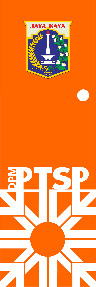 		Bidang KesehatanChecklist PersyaratanKelengkapan Berkas: CatatanKet : Mohon memberi catatan apabila pemohon datang lebih dari satu kali atau mengalami hambatan dalam langkah prosedurNo.                /Izin Praktik Perawat (Praktik Perorangan)KewenanganKecamatanPengertianBukti tertulis pemberian kewenangan untuk menjalankan praktik keperawatan di fasilitas pelayanan kesehatan berupa praktik mandiri.Dasar HukumPeraturan Menteri Kesehatan Nomor 17 Tahun 2013Diajukan Melalui WebJakevoNoPersyaratanAdaTidakada1Menginput Formulir  Izin Praktik Perawat (Praktik Perorangan) secara elektronik melalui jakevo.jakarta.go.id2Identitas Pemohon/Penanggung Jawab (Scan Asli)WNI : Kartu Tanda Penduduk (e-KTP)3Jika dikuasakanSurat kuasa di atas kertas bermaterai sesuai peraturan yang berlaku dan KTP-el orang yang diberi kuasa4Izin Sarana :Izin Operasional / Sertifikat Standar yang telah terverifikasi untuk sarana kesehatan perpanjanganNIB dan Sertifikat Standar belum terverifikasi untuk sarana kesehatan baru5Persetujuan tetangga (kiri, kanan, depan, belakang)6Surat Pernyataan memiliki tempat kerja/praktik di praktik mandiri (bermaterai sesuai peraturan yang berlaku)7Surat pernyataan akan mentaati peraturan yang berlaku dan melaksanakan etika profesi (bermaterai sesuai peraturan yang berlaku) 8Surat Tanda Registrasi (STR) yang masih berlaku (Scan yang dilegalisasi), jika e-STR (lampiran Scan Asli)9Sertifikat pendidikan dan pelatihan keperawatan khusus yang diselenggarakan oleh institusi pendidikan nasional atau organisasi profesi terkait yang diakui oleh pemerintah, disesuaikan dengan jenis pelayanan (Scan Asli)10Surat keterangan pimpinan, bagi PNS atau TNI atau POLRI11Rekomendasi dari organisasi profesi12Paspoto berwarna terbaru ukuran 4x6cm sebanyak tiga lembar13Foto lokasi tempat praktik (tampak muka dan tampak dalam)14Surat Pernyataan Kesanggupan Pengelolaan Dan Pemantauan Lingkungan Hidup (SPPL)15Bukti Kepemilikan TanahJika Milik PribadiSertifikat Tanah/ Akte Waris/ Akte Hibah/ Akte Jual Beli (AJB), bila bukan atas nama pemohon , lampirkan data pendukungJika tanah atau bangunan disewa:Perjanjian sewa-menyewa tanah atau bangunanSurat pernyataan diatas kertas bermaterai Rp 6.000 dari pemilik tanah atau bangunan yang menyatakan tidak keberatan tanah atau bangunan digunakanKartu Tanda Penduduk (KTP) pemilik tanah atau bangunan (Scan Asli)NoLangkah ProsedurTgl DiterimaTgl PenyelesaianParaf1Front Office2Tim TeknisSurvey / Tidak Survey3Kasubag TU4Kepala Unit PTSP5Petugas penomeran6Front OfficeWaktu PenyelesaianBiaya RetribusiMasa Berlaku7 Hari Kerja-Sesuai STR